                                                                Форма № 5 – Тур (классическая)(с доработками КМКК ККЦТиК)ФЕДЕРАЦИЯ СПОРТИВНОГО ТУРИЗМА РОССИИ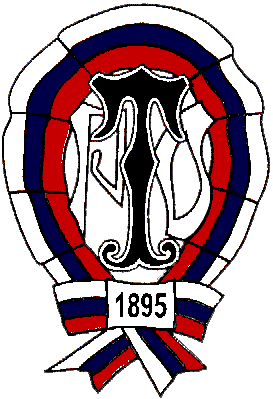 ТУРИСТСКОГО    МАРШРУТАУчастники настоящего спортивного мероприятия находятся под защитой:Конституции Российской ФедерацииФедерального закона №132-ФЗ от 24 ноября 1996 года «Об основах туристской деятельности в Российской Федерации»Федерального закона №339-ФЗ от 4 декабря 2007 года«О физической культуре и спорте в Российской Федерации» Федерации спортивного туризма РоссииВНИМАНИЕ!Согласно действующему законодательству, туристские группы должны проинформировать службы МЧС России до начала путешествия. При подаче онлайн-заявки на регистрацию необходимо указать состав и количество участников, руководителей, контактные телефоны, подробную информацию о маршруте и т.д. Ответственный сотрудник ведомства в субъекте РФ обязан обработать заявку в течение одного рабочего дня, после чего передать сведения в спасательное подразделение, в зоне ответственности которого планируется маршрут. Для этого необходимо:Пройти онлайн регистрацию туристской группы на сайте https://clck.ru/Npmzz, выбрав отделение МЧС по региону прохождения маршрута.Получить регистрационный номер группы в МЧС и сообщить о номере регистрации в региональном отделении МЧС в МКК.Сообщить в территориальный орган МЧС и МКК, а также в случае участия в официальных соревнованиях в ГСК о выходе на маршрут.По окончании маршрута информировать территориальный орган МЧС в срок и способом, указанном в уведомлении.13. РЕГИСТРАЦИЯ В ТЕРРИТОРИАЛЬНОМ ОРГАНЕ МЧС(Приказ МЧС №42 от 30.01.2019 года)14. РЕШЕНИЕ МКК О ЗАЧЁТЕ МАРШРУТА12. КОНТРОЛЬНЫЕ ПУНКТЫ И КОНТРОЛЬНЫЕ СРОКИО прохождении маршрута группа должна сообщить:1. ОБЩИЕ  СВЕДЕНИЯ(Субъект РФ, муниципальное образование, организация, учреждение, туристский клуб и т.д.)2. СОСТАВ ГРУППЫПри большем количестве участников, необходимо представить отдельный вкладыш на этих участников туристской группы.1 – Даю свое согласие на обработку, использование и хранение персональных данных, согласно Федерального закона №152-ФЗ от 27.07.2006 «О персональных данных», необходимых для рассмотрения маршрутных и отчетных документов. За детей моложе 14 лет расписывается родитель.10. РЕЗУЛЬТАТЫ ПРОВЕРКИ ГРУППЫ НА МЕСТНОСТИ11. ЗАКЛЮЧЕНИЕ МАРШРУТНО-КВАЛИФИКАЦИОННОЙ КОМИССИИ9. РЕЗУЛЬТАТЫ РАССМОТРЕНИЯВ МАРШРУТНО-КВАЛИФИКАЦИОННОЙ КОМИССИИ                                                                                     (наименование комиссии)(Фамилия, И. О.) (Фамилия, И.О.)рассмотрев дистанционно маршрутные документы планируемого маршрута под(Фамилия, И.О.)считает, что (ненужное зачеркнуть):1. Маршрут соответствует (не соответствует) заявленной категории сложности.2. Туристский опыт руководителя группы соответствует (не соответствует) технической сложности маршрута.3. Туристский опыт участников группы соответствует (не соответствует) технической сложности маршрута.4. Заявочные материалы отвечают (не отвечают) установленным требованиям.Группе назначается (не назначается) контрольная проверка на местности«Наличие туристского опыта подтверждаю»1 - в знании об опасностях для жизни и здоровья при прохождении запланированного маршрута, о правах и обязанностях участника тур. группы, а также для спортсменов: Кодекса путешественника, правил вида спорта «спортивный туризм», часть 2. 2 - По требованию МКК предъявляются справки о пройденных маршрутах или список ниток маршрутов, пройденных участниками и руководителем, заверенные нижестоящей МКК или другие материалы, подтверждающие туристский опыт.3.1. ГРАФИК ДВИЖЕНИЯ ПО МАРШРУТУ (ЗАЯВЛЕННЫЙ)8. ХОДАТАЙСТВО МКК		Штамп МКК7. МАТЕРИАЛЬНОЕ ОБЕСПЕЧЕНИЕ ГРУППЫ7.1. Необходимый набор продуктов питания имеется.7.2. Групповое и личное снаряжение в достаточном количестве имеется.Специальное снаряжение:7.3. Необходимый ремонтный набор имеется.7.4. Необходимый набор лекарств и материалов в аптечке первой помощи имеется.7.5. Картосхема маршрута, перечень определяющих препятствий и способы их прохождения, а также варианты аварийных выходов прилагаются.7.6. Весовые характеристики груза, взятого на маршрут:        днейСведения, изложенные в разделах 1-7, подтверждаю. Обязуемся соблюдать необходимые меры безопасности при прохождении запланированного маршрута, руководствоваться требованиями правил вида спорта «спортивный туризм» (Часть 2) и Регламента организации и прохождения спортивных туристских маршрутов.                                                                                          	      (подпись)                                          (Фамилия, И.О.)1 - заполняется только для маршрутов, где предполагается переноска грузов. 3.2. ИЗМЕНЕНИЯ ГРАФИКА ДВИЖЕНИЯ ПО МАРШРУТУ (согласованные с МКК1)1 При внесении изменений в п. 3.2. записывают те дни, в которых произведены изменения. Если маршрут согласован без изменений, то делают запись «Без изменений».4. СХЕМА МАРШРУТА1(прилагается)1 На схеме, желательно в цветном исполнении, наносится маршрут движения (основной, запасной, аварийный), даты и места предполагаемых мест ночлегов. Представленная схема должна давать четкое представление о нитке прохождения маршрута, его определяющих препятствий. По требованию МКК, к маршрутной книжке прилагается картографический материал, предполагаемый для использования группой на маршруте.5. СЛОЖНЫЕ УЧАСТКИ МАРШРУТА,ОПРЕДЕЛЯЮЩИЕ ПРЕПЯТСТВИЯ И СПОСОБЫ ИХ ПРЕОДОЛЕНИЯАВАРИЙНЫЕ ВЫХОДЫ С МАРШРУТА20г.МАРШРУТНАЯ  КНИЖКА №Регистрационный номерДополнительные отметкиДополнительные отметкиШтамп ПСС (ПСО)Штамп ПСС (ПСО)Штамп ПСС (ПСО)(при наличии)(при наличии)(при наличии)Пройденный группойПройденный группойПройденный группойПройденный группойПройденный группойПройденный группоймаршрут по руководствоммаршрут по руководствоммаршрут по руководством(вид туризма/маршрута)(вид туризма/маршрута)(вид туризма/маршрута)(вид туризма/маршрута)(вид туризма/маршрута)(вид туризма/маршрута)(вид туризма/маршрута)(вид туризма/маршрута)(вид туризма/маршрута)(вид туризма/маршрута)(вид туризма/маршрута)оценёноценёноценёноценёноценёнкатегорией сложности.категорией сложности.(Фамилия И.О.)(Фамилия И.О.)(Фамилия И.О.)(Фамилия И.О.)(Фамилия И.О.)(Фамилия И.О.)(Фамилия И.О.)(Фамилия И.О.)Справки выданы в количествеСправки выданы в количествеСправки выданы в количествеСправки выданы в количествеСправки выданы в количествеСправки выданы в количествеСправки выданы в количествеСправки выданы в количествеСправки выданы в количествешт.Председатель МККПредседатель МККПредседатель МККПредседатель МККПредседатель МККПредседатель МККПредседатель МКК(подпись)(подпись)(подпись)(подпись)(подпись)(подпись)(подпись)(подпись)(подпись)(Фамилия, И.О.)(Фамилия, И.О.)(Фамилия, И.О.)(Фамилия, И.О.)Штамп МККШтамп МККШтамп МККШтамп МККШтамп МККШтамп МККШтамп МКК«»«»2020г.г.1.по тел.:по тел.:2.по тел.:по тел.:3.3.по тел.:по тел.:изизиздодо«»20г.г.издо«»20г.издо«»20г.издо«»20г.Средства связи: номер телефона группы на маршруте:Средства связи: номер телефона группы на маршруте:Время и график сеансов связи:Номер телефона координатора группы:Номер телефона координатора группы:Номер телефона координатора группы:Электронная почта координатора группы:Электронная почта координатора группы:Электронная почта координатора группы:Электронная почта координатора группы:Фамилия Имя Отчество, координатора группыФамилия Имя Отчество, координатора группыФамилия Имя Отчество, координатора группыФамилия Имя Отчество, координатора группыФамилия Имя Отчество, координатора группыПредседатель МКК(подпись)(подпись)(подпись)(подпись)(Фамилия И.О.)(Фамилия И.О.)Члены МКК(подпись)(подпись)(подпись)(подпись)(Фамилия И.О.)(Фамилия И.О.)(подпись)(подпись)(подпись)(подпись)(Фамилия И.О.)(Фамилия И.О.)Судья по виду: «Сертификаты на знание антидопинговых правил и страховые полисы предъявлены, меддопуск имеется. Группа допущена к соревнованиям»Группа туристовв составе  ()человек(число)(число – прописью)с«»««»по«»«»20г.совершаетпрохождениепрохождениепрохождениепрохождениепрохождениемаршрутамаршрутамаршрутакатегории сложностикатегории сложностикатегории сложностикатегории сложности(вид туризма)(вид туризма)(вид туризма)(вид туризма)(вид туризма)(прописью)(прописью)в районе(географическом, хребет, река)(географическом, хребет, река)(географическом, хребет, река)(географическом, хребет, река)(географическом, хребет, река)(географическом, хребет, река)(географическом, хребет, река)(географическом, хребет, река)(географическом, хребет, река)по маршруту (с подъездами):по маршруту (с подъездами):по маршруту (с подъездами):по маршруту (с подъездами):по маршруту (с подъездами):по маршруту (с подъездами):по маршруту (с подъездами):по маршруту (с подъездами):по маршруту (с подъездами):по маршруту (с подъездами):по маршруту (с подъездами):по маршруту (с подъездами):Руководитель группыРуководитель группыФамилия Имя Отчество (полностью)Фамилия Имя Отчество (полностью)Фамилия Имя Отчество (полностью)Фамилия Имя Отчество (полностью)Фамилия Имя Отчество (полностью)Фамилия Имя Отчество (полностью)Фамилия Имя Отчество (полностью)Фамилия Имя Отчество (полностью)Фамилия Имя Отчество (полностью)Фамилия Имя Отчество (полностью)ТелефонEmail:Email:Зам. руководителя (для групп школьников и др.)Зам. руководителя (для групп школьников и др.)Зам. руководителя (для групп школьников и др.)Фамилия Имя Отчество (полностью)Фамилия Имя Отчество (полностью)Фамилия Имя Отчество (полностью)Фамилия Имя Отчество (полностью)Фамилия Имя Отчество (полностью)Фамилия Имя Отчество (полностью)ТелефонEmail:Email:Тренер/Руководитель проводящей организацииТренер/Руководитель проводящей организацииТренер/Руководитель проводящей организацииТренер/Руководитель проводящей организацииТренер/Руководитель проводящей организации(подпись)(подпись)Фамилия Имя Отчество Фамилия Имя Отчество Фамилия Имя Отчество ТелефонEmail:Email:М.П. (При наличии)М.П. (При наличии)М.П. (При наличии)М.П. (При наличии)№ п/пФамилия Имя Отчество(полностью)Дата, годрожденияМесто работы , учебы, должностьМесто проживания: Субъект РФ, населённый пунктПодпись112345678910111213141516Группа в составе: руководитель:Группа в составе: руководитель:Группа в составе: руководитель:Группа в составе: руководитель:Группа в составе: руководитель:Группа в составе: руководитель:Группа в составе: руководитель:Группа в составе: руководитель:Группа в составе: руководитель:участники:прошла проверкупрошла проверкупрошла проверку««»««»2020г,.(Место проверки)по следующим вопросампо следующим вопросампо следующим вопросампо следующим вопросампо следующим вопросампо следующим вопросамРезультаты проверки:Результаты проверки:Результаты проверки:Результаты проверки:ПроверяющийПроверяющий(подпись)(подпись)(подпись)(подпись)(подпись)(подпись)(подпись)(подпись)(подпись)(подпись)(Фамилия И.О.)(Фамилия И.О.)(Фамилия И.О.)11.1 Группа под руководствомГруппа под руководствомГруппа под руководством(Фамилия И.О.)(Фамилия И.О.)(Фамилия И.О.)(Фамилия И.О.)(Фамилия И.О.)(Фамилия И.О.)(Фамилия И.О.)(Фамилия И.О.)(Фамилия И.О.)(Фамилия И.О.)(Фамилия И.О.)(Фамилия И.О.)имеет (не имеет) положительное заключение МКК о прохождении планируемого маршрута.имеет (не имеет) положительное заключение МКК о прохождении планируемого маршрута.имеет (не имеет) положительное заключение МКК о прохождении планируемого маршрута.имеет (не имеет) положительное заключение МКК о прохождении планируемого маршрута.имеет (не имеет) положительное заключение МКК о прохождении планируемого маршрута.имеет (не имеет) положительное заключение МКК о прохождении планируемого маршрута.имеет (не имеет) положительное заключение МКК о прохождении планируемого маршрута.имеет (не имеет) положительное заключение МКК о прохождении планируемого маршрута.имеет (не имеет) положительное заключение МКК о прохождении планируемого маршрута.имеет (не имеет) положительное заключение МКК о прохождении планируемого маршрута.имеет (не имеет) положительное заключение МКК о прохождении планируемого маршрута.имеет (не имеет) положительное заключение МКК о прохождении планируемого маршрута.имеет (не имеет) положительное заключение МКК о прохождении планируемого маршрута.имеет (не имеет) положительное заключение МКК о прохождении планируемого маршрута.имеет (не имеет) положительное заключение МКК о прохождении планируемого маршрута.имеет (не имеет) положительное заключение МКК о прохождении планируемого маршрута.Особые указания:Особые указания:Особые указания:________________________________________________________________________________________________________________________________________________________________________________________________________________________________________________________________________________________________________________________________________________________________________________________________________________________________________________________________________________________________________________________________________________________________________________________________________________________________________________________________________________________________________________________________________________________________________________________________________________________________________________________________________________________________________________________________________________________________________________________________________________________________________________________________________________________________________________________________________________________________________________________________________________________________________________________________________________________________________________________________________________________________________________________________________________________________________________________________________________________________________________________________________________________________________________________________________________________________________________________________________________________________________________________________________________________________________________________________________________________________________________________________________________________________________________________________________________________________________________________________________________________________________________________________________________________________________________________________________________________________________________________________________________________________________________________________________________________________________________________________________________________________________________________________________________________________11.2Срок сдачи отчёта о пройденном маршруте в объёмеСрок сдачи отчёта о пройденном маршруте в объёмеСрок сдачи отчёта о пройденном маршруте в объёмеСрок сдачи отчёта о пройденном маршруте в объёмеСрок сдачи отчёта о пройденном маршруте в объёмеСрок сдачи отчёта о пройденном маршруте в объёмеСрок сдачи отчёта о пройденном маршруте в объёмеСрок сдачи отчёта о пройденном маршруте в объёмеСрок сдачи отчёта о пройденном маршруте в объёмеСрок сдачи отчёта о пройденном маршруте в объёмедо«»«»22г.г.г.11.3Адреса и реквизиты для связи с региональным органом МЧС, поисково-Адреса и реквизиты для связи с региональным органом МЧС, поисково-Адреса и реквизиты для связи с региональным органом МЧС, поисково-Адреса и реквизиты для связи с региональным органом МЧС, поисково-Адреса и реквизиты для связи с региональным органом МЧС, поисково-Адреса и реквизиты для связи с региональным органом МЧС, поисково-Адреса и реквизиты для связи с региональным органом МЧС, поисково-Адреса и реквизиты для связи с региональным органом МЧС, поисково-Адреса и реквизиты для связи с региональным органом МЧС, поисково-Адреса и реквизиты для связи с региональным органом МЧС, поисково-Адреса и реквизиты для связи с региональным органом МЧС, поисково-Адреса и реквизиты для связи с региональным органом МЧС, поисково-Адреса и реквизиты для связи с региональным органом МЧС, поисково-Адреса и реквизиты для связи с региональным органом МЧС, поисково-Адреса и реквизиты для связи с региональным органом МЧС, поисково-спасательной службой района маршрута (ПСС, ПСО), адреса консульств – для маршрутов вне территории России:спасательной службой района маршрута (ПСС, ПСО), адреса консульств – для маршрутов вне территории России:спасательной службой района маршрута (ПСС, ПСО), адреса консульств – для маршрутов вне территории России:спасательной службой района маршрута (ПСС, ПСО), адреса консульств – для маршрутов вне территории России:спасательной службой района маршрута (ПСС, ПСО), адреса консульств – для маршрутов вне территории России:спасательной службой района маршрута (ПСС, ПСО), адреса консульств – для маршрутов вне территории России:спасательной службой района маршрута (ПСС, ПСО), адреса консульств – для маршрутов вне территории России:спасательной службой района маршрута (ПСС, ПСО), адреса консульств – для маршрутов вне территории России:спасательной службой района маршрута (ПСС, ПСО), адреса консульств – для маршрутов вне территории России:спасательной службой района маршрута (ПСС, ПСО), адреса консульств – для маршрутов вне территории России:спасательной службой района маршрута (ПСС, ПСО), адреса консульств – для маршрутов вне территории России:спасательной службой района маршрута (ПСС, ПСО), адреса консульств – для маршрутов вне территории России:спасательной службой района маршрута (ПСС, ПСО), адреса консульств – для маршрутов вне территории России:спасательной службой района маршрута (ПСС, ПСО), адреса консульств – для маршрутов вне территории России:спасательной службой района маршрута (ПСС, ПСО), адреса консульств – для маршрутов вне территории России:спасательной службой района маршрута (ПСС, ПСО), адреса консульств – для маршрутов вне территории России:Тел./e-mail:Тел./e-mail:Маршрутно-квалификационная комиссияв составес участиемруководством5. Другие  замечания:(когда, где, по каким вопросам)Телефон, e-mail, контактные данные родственниковТуристский опыт:2маршруты, совершенные по данному виду туризма с указанием районов и к.с.(5У – участник, 4Р – руководитель)Обязанность в группе, распределение по средствам сплава и др. Подпись1Член МККДатаДни путиУчастки маршрута (от - до)кмСпособы передвиженияИтого активным способом передвижениякм.Председателю МКК(Наименование вышестоящей МКК)В связи с отсутствием полномочий у маршрутно-квалификационной комиссииВ связи с отсутствием полномочий у маршрутно-квалификационной комиссииВ связи с отсутствием полномочий у маршрутно-квалификационной комиссииВ связи с отсутствием полномочий у маршрутно-квалификационной комиссииВ связи с отсутствием полномочий у маршрутно-квалификационной комиссииВ связи с отсутствием полномочий у маршрутно-квалификационной комиссииВ связи с отсутствием полномочий у маршрутно-квалификационной комиссииВ связи с отсутствием полномочий у маршрутно-квалификационной комиссииВ связи с отсутствием полномочий у маршрутно-квалификационной комиссииВ связи с отсутствием полномочий у маршрутно-квалификационной комиссии(Наименование ходатайствующей МКК)(Наименование ходатайствующей МКК)(Наименование ходатайствующей МКК)(Наименование ходатайствующей МКК)(Наименование ходатайствующей МКК)(Наименование ходатайствующей МКК)(Наименование ходатайствующей МКК)(Наименование ходатайствующей МКК)(Наименование ходатайствующей МКК)(Наименование ходатайствующей МКК)просим Вас рассмотреть маршрутные документы и дать по ним свое заключение. Предварительное рассмотрение произведено нашей комиссией.просим Вас рассмотреть маршрутные документы и дать по ним свое заключение. Предварительное рассмотрение произведено нашей комиссией.просим Вас рассмотреть маршрутные документы и дать по ним свое заключение. Предварительное рассмотрение произведено нашей комиссией.просим Вас рассмотреть маршрутные документы и дать по ним свое заключение. Предварительное рассмотрение произведено нашей комиссией.просим Вас рассмотреть маршрутные документы и дать по ним свое заключение. Предварительное рассмотрение произведено нашей комиссией.просим Вас рассмотреть маршрутные документы и дать по ним свое заключение. Предварительное рассмотрение произведено нашей комиссией.просим Вас рассмотреть маршрутные документы и дать по ним свое заключение. Предварительное рассмотрение произведено нашей комиссией.просим Вас рассмотреть маршрутные документы и дать по ним свое заключение. Предварительное рассмотрение произведено нашей комиссией.просим Вас рассмотреть маршрутные документы и дать по ним свое заключение. Предварительное рассмотрение произведено нашей комиссией.просим Вас рассмотреть маршрутные документы и дать по ним свое заключение. Предварительное рассмотрение произведено нашей комиссией.«» «»20г.Председатель МКК(подпись)(Фамилия И.О.)Адрес МКК:Тел./факсe-mail:(обязателен)Фамилия имя отчество председателя МККФамилия имя отчество председателя МККГрупповоеГрупповоеЛичноеЛичноеНаименованиеКоличествоНаименованиеКоличество (на 1 чел.)НаименованиеНаименованиеНа 1 человекаНа группу в     __человекаНа группу в     __человекаНа группу в     __человекаНа группу в     __человекаПродукты (всего/в день)Продукты (всего/в день)/////Групповое снаряжениеГрупповое снаряжениеЛичное снаряжениеЛичное снаряжениеВсего:Всего:Максимальная весовая нагрузка1    на одного мужчину    ____кг на одного  юношу: до 13л____ кг, 14-15л.____кг, 16-17л ____кгМаксимальная весовая нагрузка1    на одного мужчину    ____кг на одного  юношу: до 13л____ кг, 14-15л.____кг, 16-17л ____кгМаксимальная весовая нагрузка1    на одного мужчину    ____кг на одного  юношу: до 13л____ кг, 14-15л.____кг, 16-17л ____кгМаксимальная весовая нагрузка1    на одного мужчину    ____кг на одного  юношу: до 13л____ кг, 14-15л.____кг, 16-17л ____кгМаксимальная весовая нагрузка1    на одного мужчину    ____кг на одного  юношу: до 13л____ кг, 14-15л.____кг, 16-17л ____кг                                                             на одну  женщину   _____ кг                                                             на одну  женщину   _____ кг                                                             на одну  женщину   _____ кг                                                             на одну  женщину   _____ кг                                                             на одну  женщину   _____ кгна одну девушку: до 13л_____ кг, 14-15л.____кг, 16-17л ____кгна одну девушку: до 13л_____ кг, 14-15л.____кг, 16-17л ____кгна одну девушку: до 13л_____ кг, 14-15л.____кг, 16-17л ____кгРуководитель маршрутаДата заполнения маршрутной книжки«»«»20г.ДатыДатыДнипутиУчастки маршрутаУчастки маршрутаКмСпособы передвиженияСпособы передвиженияСпособы передвиженияОтметки о прохождении маршрута3.3. ГРАФИК ДВИЖЕНИЯ ПО ЗАПАСНОМУ ВАРИАНТУ3.3. ГРАФИК ДВИЖЕНИЯ ПО ЗАПАСНОМУ ВАРИАНТУ3.3. ГРАФИК ДВИЖЕНИЯ ПО ЗАПАСНОМУ ВАРИАНТУ3.3. ГРАФИК ДВИЖЕНИЯ ПО ЗАПАСНОМУ ВАРИАНТУ3.3. ГРАФИК ДВИЖЕНИЯ ПО ЗАПАСНОМУ ВАРИАНТУ3.3. ГРАФИК ДВИЖЕНИЯ ПО ЗАПАСНОМУ ВАРИАНТУ3.3. ГРАФИК ДВИЖЕНИЯ ПО ЗАПАСНОМУ ВАРИАНТУ3.3. ГРАФИК ДВИЖЕНИЯ ПО ЗАПАСНОМУ ВАРИАНТУ3.3. ГРАФИК ДВИЖЕНИЯ ПО ЗАПАСНОМУ ВАРИАНТУ3.3. ГРАФИК ДВИЖЕНИЯ ПО ЗАПАСНОМУ ВАРИАНТУИтого активным способом передвиженияИтого активным способом передвиженияИтого активным способом передвижениякм.